Komunikacija: Riječ, rečenica ( I.M., S.G)Imenuj i napiši naziv jesenskog voća i povrća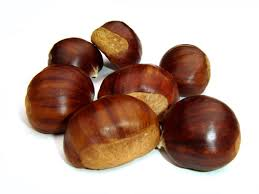 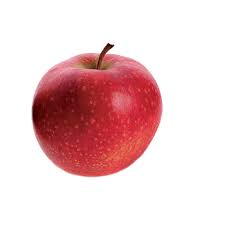 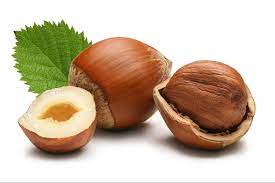 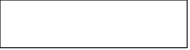 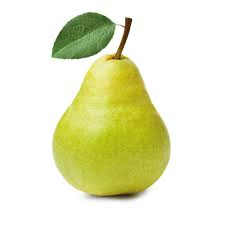 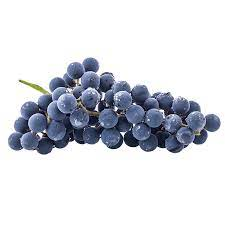 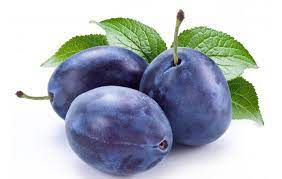 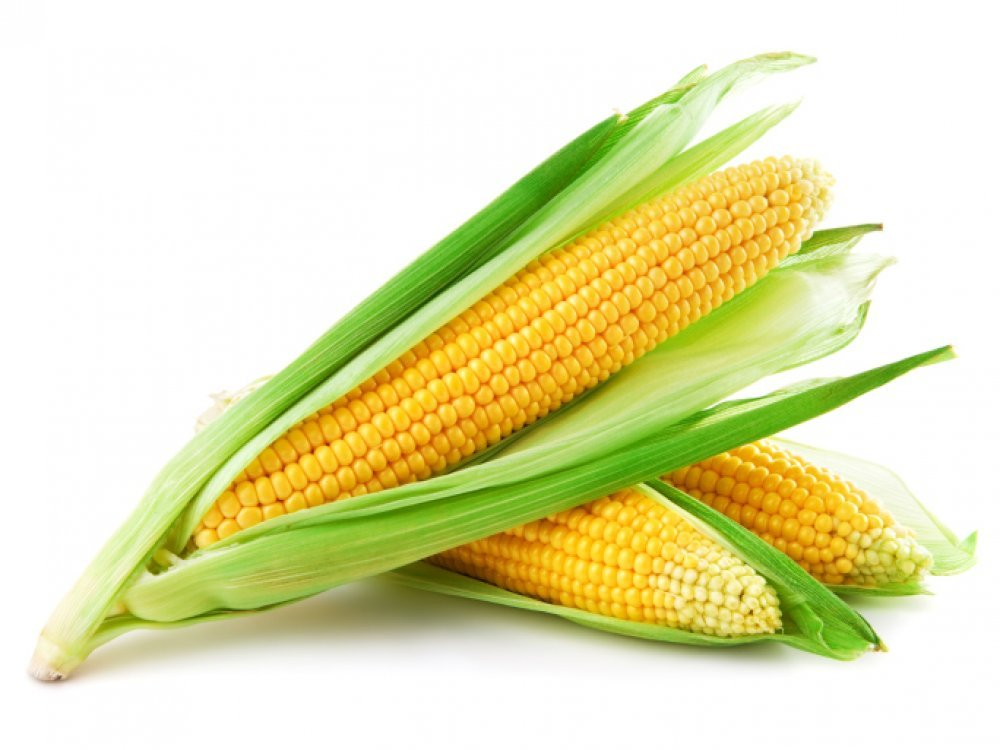 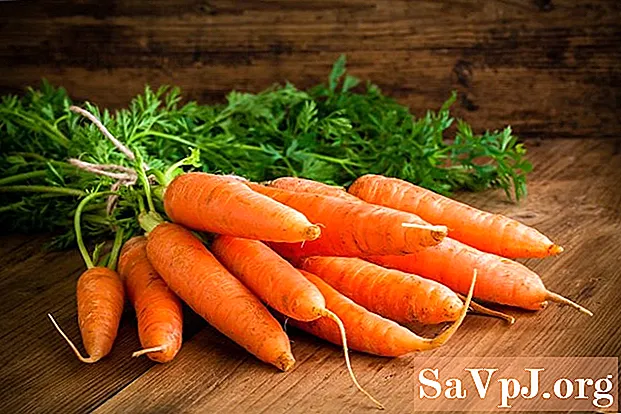 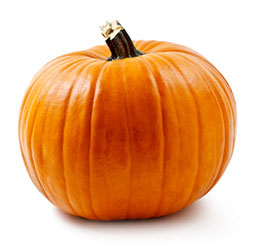 